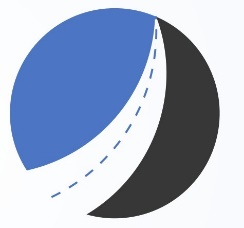                                                                                                                                                                                 Приложение №1к договору транспортной экспедициипо организации перевозок № __/21/___от ___ «_____» 2021гПРИМЕРНЫЙ ОБРАЗЕЦПриложение № ____от  _____________к договору транспортной экспедиции по организации перевозок№ ___/21/___ от ___ «_____» 2021г     Настоящим Стороны пришли к соглашению об утверждении следующих ставок, тарифов и условий оплаты по оказанию транспортно-экспедиционных услуг в соответствии с вышеуказанным договором:1. Ставки на транспортно-экспедиционные услуги:2. Ставки и надбавки, не указанные в п.1, согласовываются дополнительно.3. Ставки даны без НДС.4. Если ставки указаны в валюте, то оплата производится в рублях по курсу ЦБ на день оплаты.
5. Порядок оплаты: 100 % предоплата. Оплата производится в течение 3-х рабочих дней со дня выставления счета.6. Если в стоимость фрахта не включена терминальная обработка в порту Новороссийск, то линейные услуги по терминальной обработке грузов в порту будут перевыставлены, вознаграждение экспедитора за эту услугу составит ______р/контейнер.7. В ставках не включены доп.расходы, которые могут возникнуть в порту назначения: досмотр, взвешивание, идк, хранение, демередж/детеншн.8. К автоперевозке принимаются грузы весом до 20 тн, с равномерным распределением груза внутри контейнера. Заказчик подтверждает, что груз размещён в контейнере с соблюдением требований действующего законодательства РФ, позволяющих осуществить безопасную и допустимую автоперевозку, в части допустимой общей массы и нагрузок на оси транспортного средства.9. Ставки даны для габаритного и неопасного груза.10. Точный перечень услуг оговаривается в Заявке по каждому конкретному грузу.11. Ставки на автоуслуги даны с учётом Платона.12. Свободный период для таможенной очистки и выгрузки груза – 48 часов с момента прибытия автотранспортных средств на склад до 12 часов дня. В случае прибытия автотранспортных средств после 12 часов дня отсчёт времени начинается с 00 часов.13. Возврат порожнего контейнера - _______ дней  (без учёта дня выгрузки).14. Ставки действительны с момента подписания настоящего Приложения и до _______________ 20___г.15. Стороны несут ответственность за срыв подтверждённой Сторонами перевозки (Заявки) в виде штрафа размером 20% от стоимости вышеуказанных услуг.Заказчик:                                                                                                            Экспедитор:
ООО «___________»                                                                                        ООО «Вай Ти Эф»
Директор____________ Директор ___________ Коваленко К.В.
Образец согласован.Заказчик _______________                                                                                Экспедитор ______________
МП                                                                                                                        МП                                                  Наименование услугиОписание Стоимость ВалютаКол-воСумма